__________________________________________________________________ Отчет по проведенным контрольным мероприятиям в Ассоциации «Саморегулируемая организация строительных компаний «МЕЖРЕГИОНСТРОЙ»Председатель Контрольного комитета                                                Родионов А.В.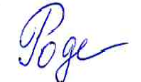 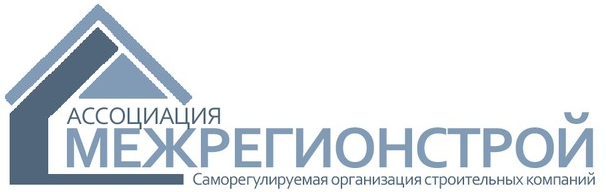 Ассоциация «Саморегулируемая организация строительных компаний «МЕЖРЕГИОНСТРОЙ»300041, г. Тула,  ул. Тургеневская, д. 48а(4872) 525-701  (4872) 525-704	mgstula@mail.ruwww.mregionstroy.ru№ п/пНаименование контрольных мероприятий Количество проведенных проверок за период с 01.01.2021г. по 31.12.2021г.Количество проведенных проверок за период с 01.01.2021г. по 31.12.2021г.№ п/пНаименование контрольных мероприятий По графикуФактически (с учетом исключенных организаций) 1Проверка документов вступающих в Ассоциацию332Проверка документов членов Ассоциации при внесении изменений в право173Итоговое количество проверок документов членов Ассоциации на вступление и внесение изменений504Плановые проверки2342165Внеплановые проверки8